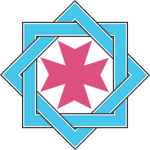 2nd Hand kit sales – Fundraising to get our Junior Teams to EuropeThroughout the year, starting with the Development Day (which is on Sunday 11th March) the Parents Council will be selling second hand sports kit at the track to help raise much needed funds to send our young athletes to Spain in September 2018 for the European Junior Club Cup Championships.If you have any second-hand sports kit/trainers/spikes to donate please leave them with Wendy in the shop at the track.Assistance for the summer season Your club needs you! With several matches and events throughout the summer season the Parents Council are asking for volunteers to assist with a variety of tasks;Assisting officials with field eventsHelping in the shop at Norman ParkHelp with transporting and putting up the club tentsHelp with BBQs at club fixturesOther assistance (including the above) at home fixtures at Norman ParkFor more information please contact Paul Byfield (byfieldpaul@gmail.com)See more about the Blackheath & Bromley Parents Council - http://www.bandbhac.org.uk/parents.html 